ПОЯСНЮВАЛЬНА ЗАПИСКА№ ПЗН-67121 від 04.06.2024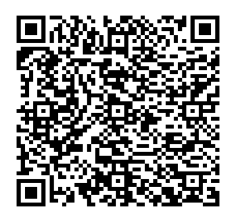 до проєкту рішення Київської міської ради:Про передачу товариству з обмеженою відповідальністю «ПЕЧЕРСЬКПРОЕКТ» земельної ділянки в оренду для розміщення та обслуговування лінійних об’єктів транспортної інфраструктури на вул. Великій Васильківській, 33Б 
у Печерському районі міста КиєваЮридична особа:Відомості про земельну ділянку (кадастровий № 8000000000:76:066:0007).3. Обґрунтування прийняття рішення.Відповідно до Земельного кодексу України та Порядку набуття прав на землю із земель комунальної власності у місті Києві, затвердженого рішенням Київської міської ради 
від 20.04.2017 № 241/2463, Департаментом земельних ресурсів виконавчого органу Київської міської ради (Київської міської державної адміністрації) розроблено проєкт рішення Київської міської ради.4. Мета прийняття рішення.Метою прийняття рішення є забезпечення реалізації встановленого Земельним кодексом України права особи на оформлення права користування на землю.5. Особливі характеристики ділянки.Стан нормативно-правової бази у даній сфері правового регулювання.Загальні засади та порядок передачі земельних ділянок у користування зацікавленим особам визначено Земельним кодексом України та Порядком набуття прав на землю із земель комунальної власності у місті Києві, затвердженим рішенням Київської міської ради 
від 20.04.2017 № 241/2463.Проєкт рішення не містить інформації з обмеженим доступом у розумінні статті 6 Закону України «Про доступ до публічної інформації».Проєкт рішення не стосується прав і соціальної захищеності осіб з інвалідністю та                        не матиме впливу на життєдіяльність цієї категорії.Фінансово-економічне обґрунтування.Реалізація рішення не потребує додаткових витрат міського бюджету.Відповідно до Податкового кодексу України, Закону України «Про оренду землі» та рішення Київської міської ради від 14.12.2023 № 7531/7572 «Про бюджет міста Києва на 2024 рік» орієнтовний розмір річної орендної плати складатиме: 32 003 грн 59 коп. (3 %).8. Прогноз соціально-економічних та інших наслідків прийняття рішення.Наслідками прийняття розробленого проєкту рішення стане реалізація зацікавленою особою своїх прав щодо користування земельною ділянкою.Доповідач: директор Департаменту земельних ресурсів Валентина ПЕЛИХ. Назва	Товариство з обмеженою відповідальністю «ПЕЧЕРСЬКПРОЕКТ» Перелік засновників (учасників) юридичної особиАКЦІОНЕРНЕ ТОВАРИСТВО «ЗАКРИТИЙ НЕДИВЕРСИФІКОВАНИЙ ВЕНЧУРНИЙ КОРПОРАТИВНИЙ ІНВЕСТИЦІЙНИЙ ФОНД «ГРИФОН ІНВЕСТ»01014, м. Київ, вул. Болсуновська, буд. 6ТОВАРИСТВО З ОБМЕЖЕНОЮ ВІДПОВІДАЛЬНІСТЮ «УКРХОТЕЛІНВЕСТ КОМПАНІ»01032, м. Київ, б-р. Тараса Шевченка, буд. 25 Кінцевий бенефіціарний   власник (контролер)Москаль Денис Денисович03115, м. Київ, вул. ВерховиннаМельниченко Ніна Степанівна01011, м. Київ, вул. РізницькаРеєстраційний номер:від 24.05.2024 № 239893191 Місце розташування (адреса)м. Київ, р-н Печерський, вул. Велика Васильківська, 33Б Площа0,0160 га Вид та термін користуванняправо в процесі оформлення (оренда на 5 років) Категорія земельземлі промисловості, транспорту, електронних комунікацій, енергетики, оборони та іншого призначення Цільове призначення12.04 для розміщення та експлуатації будівель і споруд автомобільного транспорту та дорожнього господарства (для розміщення та обслуговування лінійних об’єктів транспортної інфраструктури) Нормативна грошова оцінка 
 (за попереднім розрахунком*) 1 066 786 грн 23 коп. *Наведені розрахунки нормативної грошової оцінки не є остаточними і будуть уточнені   відповідно до вимог чинного законодавства при оформленні права на земельну ділянку. *Наведені розрахунки нормативної грошової оцінки не є остаточними і будуть уточнені   відповідно до вимог чинного законодавства при оформленні права на земельну ділянку. Наявність будівель і споруд   на ділянці:Земельна ділянка вільна від капітальної забудови. Наявність ДПТ:Детальний план території відсутній. Функціональне призначення   згідно з Генпланом:Відповідно до Генерального плану міста Києва та проєкту планування його приміської зони на період до 2020 року, затвердженого рішенням Київської міської ради               від 28.03.2002 № 370/1804, земельна ділянка потрапляє в межі функціональних зон: частково до території громадських будівель та споруд та частково до території середньо- та малоповерхової житлової забудови (витяг з містобудівної документації, наданий листом Департаменту містобудування та  архітектури виконавчого органу Київської міської ради (Київської міської державної адміністрації) від 18.01.2024 
№ 055-455). Правовий режим:Земельна ділянка належить до земель комунальної власності територіальної громади міста Києва. Розташування в зеленій зоні:Земельна ділянка не входить до зеленої зони. Інші особливості:Земельна ділянка межує із земельною ділянкою з кадастровим номером 8000000000:76:066:0034, яка перебуває у власності товариства з обмеженою відповідальністю «ПЕЧЕРСЬКПРОЕКТ» (право власності зареєстровано у Державному реєстрі речових прав на нерухоме майно 06.12.2018, номер відомостей про речове право 29294860).Згідно з листами Міністерства культури та інформаційної політики України від 30.08.2021 
№ 10387/6.11.1 та Департаменту охорони культурної спадщини виконавчого органу Київської міської ради (Київської міської державної адміністрації) від 01.02.2024 № 066-344 земельна ділянка розташована:- в історичному ареалі;- в зоні регулювання забудови І категорії.;Зазначаємо, що Департамент земельних ресурсів не може перебирати на себе повноваження Київської міської ради та приймати рішення про передачу або відмову в передачі в оренду земельної ділянки, оскільки відповідно до  пункту 34 частини першої статті 26 Закону України «Про місцеве самоврядування в Україні» та статей 9, 122 Земельного кодексу України такі питання вирішуються виключно на пленарних засіданнях сільської, селищної, міської ради.Зазначене підтверджується, зокрема, рішеннями Верховного Суду від 28.04.2021 у справі № 826/8857/16, 
від 17.04.2018 у справі № 826/8107/16, від 16.09.2021 у справі № 826/8847/16. Зважаючи на вказане, цей проєкт рішення направляється для подальшого розгляду Київською міською радою відповідно до її Регламенту.Директор Департаменту земельних ресурсівВалентина ПЕЛИХ